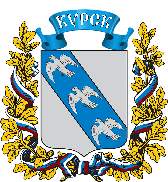 АДМИНИСТРАЦИЯ ГОРОДА КУРСКАКурской областиПОСТАНОВЛЕНИЕ«20» мая 2022г.         		                                                                № 287О внесении изменения в постановление Администрациигорода Курска от 28.01.2016 № 218В связи с изменениями кадрового состава Администрации города Курска, ПОСТАНОВЛЯЮ:1. Внести в постановление Администрации города Курска от 28.01.2016 № 218 «О создании Совета молодых специалистов организаций                                    и предприятий при Администрации города Курска» (в ред. от 10.02.2021 №89, от 20.04.2021 №245) следующее изменение:пункт 4 постановления изложить в следующей редакции:«4. Контроль за исполнением настоящего постановления возложить                  на заместителя главы Администрации города Курска Котлярова С.А.».2. Управлению информации и печати Администрации города Курска (Степаненко Т.Д.) обеспечить опубликование настоящего постановления                            в газете «Городские известия».3. Управлению делами Администрации города Курска обеспечить размещение настоящего постановления на официальном сайте Администрации города Курска в информационно-телекоммуникационной сети «Интернет».4. Постановление вступает в силу со дня его официального опубликования.Глава города Курска                                                                                  И. Куцак